KildareCoiste Chill DaraSt. Conleth`s ParkNewbridgeCo. Kildare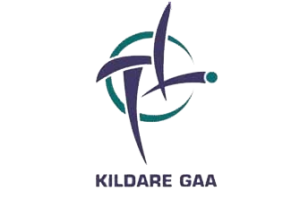 2021 EMS Copiers Senior Football League Div 2 Round 1 - 12-06-2021 (Sat)Clane V Sallins  Leixlip V Two Mile House  Kilcock V Eadestown  Clogherinkoe V Ballyteague  Monasterevan V Maynooth  Round 2 - 19-06-2021 (Sat)Eadestown V Leixlip  Two Mile House V Clane  Sallins V Clogherinkoe  Maynooth V Kilcock  Ballyteague V Monasterevan  Round 3 - 26-06-2021 (Sat)Clane V Eadestown  Leixlip V Maynooth  Clogherinkoe V Two Mile House  Monasterevan V Kilcock  Ballyteague V Sallins  Round 4 - 30-06-2021 (Wed)Clane V Kilcock  Sallins V Two Mile House  Clogherinkoe V Maynooth  Monasterevan V Leixlip  Ballyteague V Eadestown Round 5 - 03-07-2021 (Sat)Leixlip V Clane  Eadestown V Sallins  Two Mile House V Monasterevan  Kilcock V Clogherinkoe  Maynooth V Ballyteague  Round 6 - 07-07-2021 (Wed)Eadestown V Clogherinkoe  Two Mile House V Ballyteague  Kilcock V Leixlip  Sallins V Monasterevan  Maynooth V Clane  Round 7 - 10-07-2021 (Sat)Clane V Clogherinkoe  Leixlip V Ballyteague  Eadestown V Monasterevan  Kilcock V Sallins  Maynooth V Two Mile House  Round 8- 17-07-2021 (Sat)Two Mile House V Eadestown  Sallins V Maynooth  Clogherinkoe V Leixlip  Monasterevan V Clane  Ballyteague V Kilcock  Round 9 – 20-07 – 2021 (Tues) 21-07-2021 (Wed) TBCEadestown V Maynooth  Two Mile House V Kilcock  Sallins V Leixlip  Monasterevan V Clogherinkoe  Ballyteague V Clane  Final TBC 